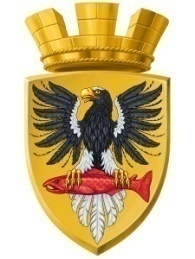                           Р О С С И Й С К А Я   Ф Е Д Е Р А Ц И ЯКАМЧАТСКИЙ КРАЙП О С Т А Н О В Л Е Н И ЕАДМИНИСТРАЦИИ ЕЛИЗОВСКОГО ГОРОДСКОГО ПОСЕЛЕНИЯот _08.  05. 2019				            №     488  - п       г. ЕлизовоРуководствуясь  пп.2 п.2 ст. 39.9, ст. 39.15 Земельного Кодекса Российской Федерации, п.2 ст. 3.3 Федерального закона   от   25.10.2001 № 137-ФЗ «О введении в действие Земельного кодекса Российской Федерации», в соответствии со ст.14 Федерального закона от 06.10.2003 № 131-ФЗ «Об общих принципах организации местного самоуправления в Российской Федерации»,  в соответствии с Уставом Елизовского городского поселения,  Правилами землепользования и застройки Елизовского городского поселения Елизовского муниципального района Камчатского края, принятыми Решением Собрания депутатов Елизовского городского поселения от 07.09.2011 № 126, согласно материалам градостроительной документации  застроенной территории в границах ул. В.Кручины –ул. Жупановская – ул. Спортивная – ул. Геофизическая,  утвержденным постановлением администрации Елизовского городского поселения от 21.02.2017 № 126-п,  на основании заявления  КГКУ «Служба заказчика» Минстроя Камчатского края» о предварительном согласовании предоставления  земельного участка, ПОСТАНОВЛЯЮ:Предварительно согласовать предоставление в постоянное (бессрочное) пользование Камчатскому государственному казенному учреждению «Служба заказчика» Минстроя Камчатского края» земельного участка с условным номером ЗУ:16, площадью 4727 кв.м, для строительства многоквартирного дома.КГКУ «Служба заказчика» Минстроя Камчатского края» обеспечить  в отношении вышеназванного земельного участка выполнение кадастровых работ, постановку его на государственный кадастровый учет.Срок действия решения о предварительном согласовании предоставления земельного участка составляет два года.Данное постановление  вступает в силу после официального опубликования (обнародования).Муниципальному казенному учреждению «Служба по обеспечению деятельности администрации Елизовского городского поселения» опубликовать (обнародовать) настоящее постановление в средствах массовой информации и разместить в информационно - телекоммуникационной сети «Интернет» на официальном сайте  администрации Елизовского городского поселения.Контроль за исполнением настоящего постановления возложить на руководителя Управления архитектуры и градостроительства администрации Елизовского городского поселения.Глава администрацииЕлизовского городского поселения                                                Д.Б. ЩипицынО предварительном согласовании предоставления в постоянное (бессрочное) пользование земельного участка КГКУ «Служба заказчика» Минстроя Камчатского края»  